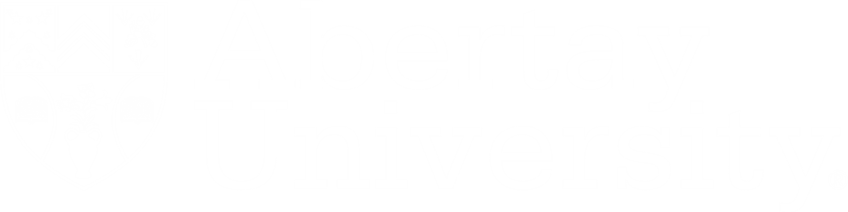  SCHOLARSHIP APPLICATION FORMSCHOLARSHIP DETAILSPERSONAL DETAILSCOURSE INFORMATION BANK DETAILSBank details for award payment will be requested from successful applicants upon notification of the application outcome (if applicable).REFEREE(S)An Academic RefereeSomeone who can confirm your academic abilities, engagement and achievements, usually a current or previous teacher or lecturerA Personal or Character RefereeSomeone who can confirm your character, personal qualities and abilities. Ideally this should be someone you know in a professional capacity such as a co-worker, teacher, volunteer coordinator, advisor or society member, rather than a friend or family member. A family or friend referee will be accepted if you are not able to get a professional referee.EVIDENCE CHECKLIST	Evidence must be submitted to support your applicationSTUDENT SIGNATUREFURTHER INFORMATIONName of ScholarshipRobert Reid BursaryForenameSurnameAbertay Student No Date of Birth NationalityCorrespondence Address PostcodeTelephone Email(Current students will be contacted via their student email)Name of CourseYear of StudyName:Email Address:Contact Number: Relationship to ApplicantName:Occupation:Email Address:Contact Number: Relationship to ApplicantAn Academic Reference (i.e. from a Lecturer or Tutor)This must be a written letter of support from your chosen referee and must be submitted by you along with your application.A Personal Reference This must be a written letter of support from your chosen referee and must be submitted by you along with your application. Your Student Funding Award Letter (one of the following) SAAS Award Letter (available in your online SAAS Account) Student Finance Award Letter (usually available in your online Student Finance Account)SignatureDateMotivational RequirementsThe Award relates to motivations for a career in your chosen degree. Please provide details of why you chose your degree, your interest in your chosen industry and any relevant work experience to date. We are also particularly interested in your career plan beyond successful completion of the course (Max 400 words)Economic RequirementsLastly the Award relates to economic need, so please explain fully as possible how the Award will make a difference to you, noting any particular personal financial circumstances. (Max 400 words)